臺北市立北投國民中學108 學年度彈性學習課程計畫附件一:階段表現任務：【悠遊北投~我是親善大使】附件二:階段表現任務：【公民行動~＿＿＿＿＿】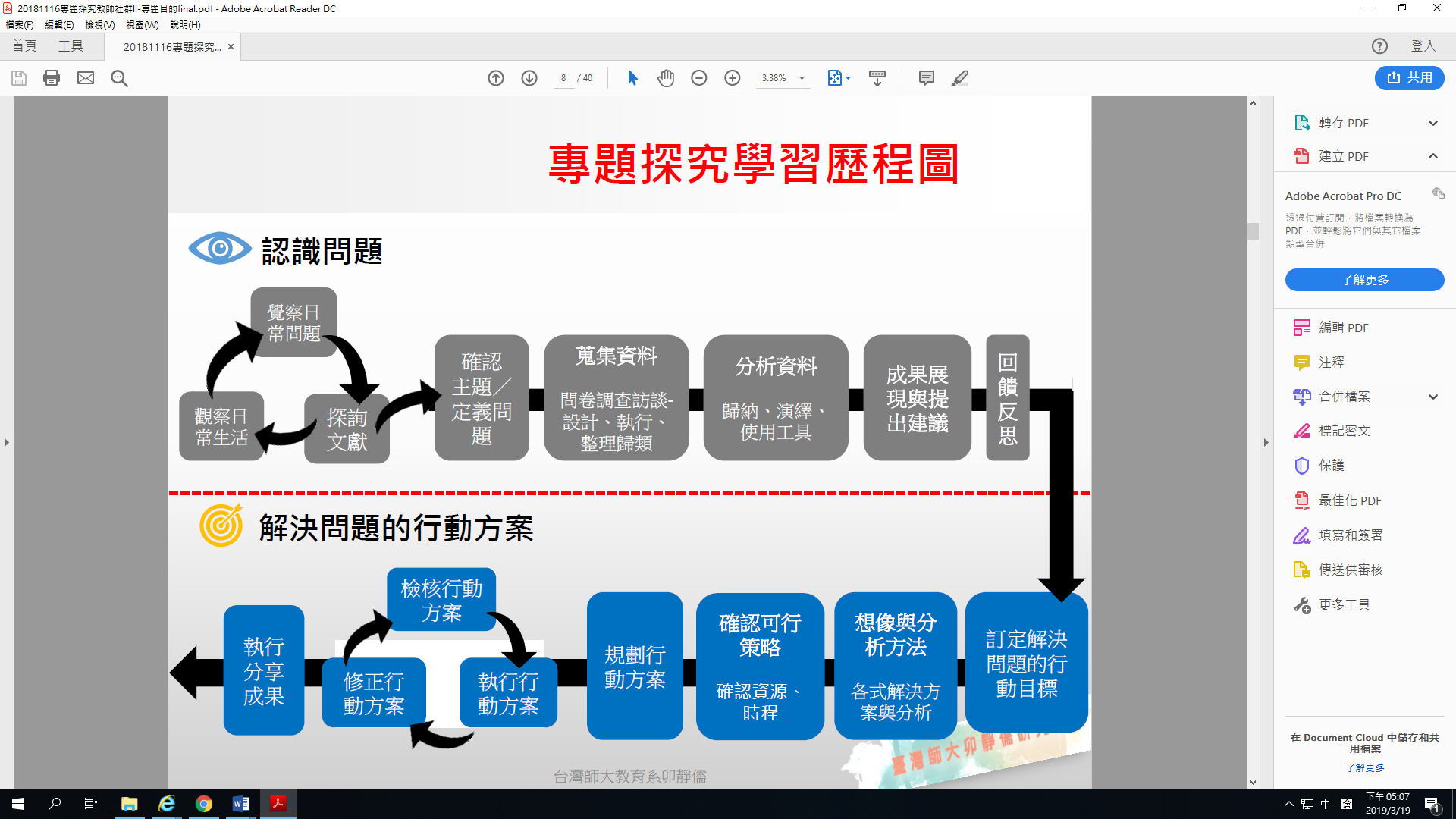 課程名稱課程名稱北投文化守護者北投文化守護者課程類別統整性主題課程統整性主題課程統整性主題課程統整性主題課程實施年級實施年級 7年級  7年級 節數每週 2 節 共 36 節每週 2 節 共 36 節每週 2 節 共 36 節每週 2 節 共 36 節[設計理念][設計理念]認識北投史地、人文與自然並融入社區資源與地方人士的協同教學，在逐步深耕的走訪探查與訪談中，加深對社區的情感與認同，潛移默化的養成關懷社區的態度，進而衍生關懷世界的人文情懷。認識北投史地、人文與自然並融入社區資源與地方人士的協同教學，在逐步深耕的走訪探查與訪談中，加深對社區的情感與認同，潛移默化的養成關懷社區的態度，進而衍生關懷世界的人文情懷。認識北投史地、人文與自然並融入社區資源與地方人士的協同教學，在逐步深耕的走訪探查與訪談中，加深對社區的情感與認同，潛移默化的養成關懷社區的態度，進而衍生關懷世界的人文情懷。認識北投史地、人文與自然並融入社區資源與地方人士的協同教學，在逐步深耕的走訪探查與訪談中，加深對社區的情感與認同，潛移默化的養成關懷社區的態度，進而衍生關懷世界的人文情懷。認識北投史地、人文與自然並融入社區資源與地方人士的協同教學，在逐步深耕的走訪探查與訪談中，加深對社區的情感與認同，潛移默化的養成關懷社區的態度，進而衍生關懷世界的人文情懷。認識北投史地、人文與自然並融入社區資源與地方人士的協同教學，在逐步深耕的走訪探查與訪談中，加深對社區的情感與認同，潛移默化的養成關懷社區的態度，進而衍生關懷世界的人文情懷。認識北投史地、人文與自然並融入社區資源與地方人士的協同教學，在逐步深耕的走訪探查與訪談中，加深對社區的情感與認同，潛移默化的養成關懷社區的態度，進而衍生關懷世界的人文情懷。核心素養具體內涵核心素養具體內涵J-A-2 具備理解情境全貌，並做獨立思考與分析的知能，運用適當的策略處理解決生活及生命議題J-B-1具備運用各類符號表情達意的素養，能以同理心與人溝通互動J-C-2具備利他與合群的知能與態度，並培育相互合作及與人和諧互動的素養國-J-B1運用國語文表情達意，增進閱讀理解，進而提升欣賞及評析文本的能力，並能傾聽他人的需求、理解他人的觀點，達到良性的人我溝通與互動。國-J-B2運用科技、資訊與各類媒體所提供的素材，進行檢索、統整、解釋及省思，並轉化成生活的能力與素養。國-J-C2在國語文學習情境中，與他人合作學習，增進理解、溝通。J-A-2 具備理解情境全貌，並做獨立思考與分析的知能，運用適當的策略處理解決生活及生命議題J-B-1具備運用各類符號表情達意的素養，能以同理心與人溝通互動J-C-2具備利他與合群的知能與態度，並培育相互合作及與人和諧互動的素養國-J-B1運用國語文表情達意，增進閱讀理解，進而提升欣賞及評析文本的能力，並能傾聽他人的需求、理解他人的觀點，達到良性的人我溝通與互動。國-J-B2運用科技、資訊與各類媒體所提供的素材，進行檢索、統整、解釋及省思，並轉化成生活的能力與素養。國-J-C2在國語文學習情境中，與他人合作學習，增進理解、溝通。J-A-2 具備理解情境全貌，並做獨立思考與分析的知能，運用適當的策略處理解決生活及生命議題J-B-1具備運用各類符號表情達意的素養，能以同理心與人溝通互動J-C-2具備利他與合群的知能與態度，並培育相互合作及與人和諧互動的素養國-J-B1運用國語文表情達意，增進閱讀理解，進而提升欣賞及評析文本的能力，並能傾聽他人的需求、理解他人的觀點，達到良性的人我溝通與互動。國-J-B2運用科技、資訊與各類媒體所提供的素材，進行檢索、統整、解釋及省思，並轉化成生活的能力與素養。國-J-C2在國語文學習情境中，與他人合作學習，增進理解、溝通。J-A-2 具備理解情境全貌，並做獨立思考與分析的知能，運用適當的策略處理解決生活及生命議題J-B-1具備運用各類符號表情達意的素養，能以同理心與人溝通互動J-C-2具備利他與合群的知能與態度，並培育相互合作及與人和諧互動的素養國-J-B1運用國語文表情達意，增進閱讀理解，進而提升欣賞及評析文本的能力，並能傾聽他人的需求、理解他人的觀點，達到良性的人我溝通與互動。國-J-B2運用科技、資訊與各類媒體所提供的素材，進行檢索、統整、解釋及省思，並轉化成生活的能力與素養。國-J-C2在國語文學習情境中，與他人合作學習，增進理解、溝通。J-A-2 具備理解情境全貌，並做獨立思考與分析的知能，運用適當的策略處理解決生活及生命議題J-B-1具備運用各類符號表情達意的素養，能以同理心與人溝通互動J-C-2具備利他與合群的知能與態度，並培育相互合作及與人和諧互動的素養國-J-B1運用國語文表情達意，增進閱讀理解，進而提升欣賞及評析文本的能力，並能傾聽他人的需求、理解他人的觀點，達到良性的人我溝通與互動。國-J-B2運用科技、資訊與各類媒體所提供的素材，進行檢索、統整、解釋及省思，並轉化成生活的能力與素養。國-J-C2在國語文學習情境中，與他人合作學習，增進理解、溝通。J-A-2 具備理解情境全貌，並做獨立思考與分析的知能，運用適當的策略處理解決生活及生命議題J-B-1具備運用各類符號表情達意的素養，能以同理心與人溝通互動J-C-2具備利他與合群的知能與態度，並培育相互合作及與人和諧互動的素養國-J-B1運用國語文表情達意，增進閱讀理解，進而提升欣賞及評析文本的能力，並能傾聽他人的需求、理解他人的觀點，達到良性的人我溝通與互動。國-J-B2運用科技、資訊與各類媒體所提供的素材，進行檢索、統整、解釋及省思，並轉化成生活的能力與素養。國-J-C2在國語文學習情境中，與他人合作學習，增進理解、溝通。J-A-2 具備理解情境全貌，並做獨立思考與分析的知能，運用適當的策略處理解決生活及生命議題J-B-1具備運用各類符號表情達意的素養，能以同理心與人溝通互動J-C-2具備利他與合群的知能與態度，並培育相互合作及與人和諧互動的素養國-J-B1運用國語文表情達意，增進閱讀理解，進而提升欣賞及評析文本的能力，並能傾聽他人的需求、理解他人的觀點，達到良性的人我溝通與互動。國-J-B2運用科技、資訊與各類媒體所提供的素材，進行檢索、統整、解釋及省思，並轉化成生活的能力與素養。國-J-C2在國語文學習情境中，與他人合作學習，增進理解、溝通。學習重點學習表現理解及思辨社1b-IV-1應用社會領域內容知識解析生活經驗或社會現象。地1b-IV-1解析自然環境與人文景觀的相互關係。地1b-IV-2歸納自然與人文環境互動的結果。態度及價值社2c-IV-3欣賞並願意維護自然與人文之美。實作及參與社3b-IV-1適當選用多種管道蒐集與(社會)領域相關的資料。社3b-IV-2利用社會領域相關概念，整理並檢視所蒐集資料的適切性。社3b-IV-3使用文字、照片、圖表、數據、地圖、年表、言語等多種方式，呈現並解釋探究結果。社3c-IV-1聆聽他人意見，表達自我觀點，並能以同理心與他人討論。社3d-IV-1規劃與執行社會領域的問題探究、訪查、創作或展演等活動。團體合作與領導綜2b-IV-1參與各項團體活動，與他人有效溝通與合作，並負責完成分內工作。綜2c-IV-1善用各項資源，妥善計畫與執行個人生活中重要事務。資源運用與開發綜2c-IV-2有效蒐集、分析及開發各項資源，做出合宜的決定與運用。覺知與關懷現象、需求與議題培養探究與解決問題的知能、改造社會的行動能力理解及思辨社1b-IV-1應用社會領域內容知識解析生活經驗或社會現象。地1b-IV-1解析自然環境與人文景觀的相互關係。地1b-IV-2歸納自然與人文環境互動的結果。態度及價值社2c-IV-3欣賞並願意維護自然與人文之美。實作及參與社3b-IV-1適當選用多種管道蒐集與(社會)領域相關的資料。社3b-IV-2利用社會領域相關概念，整理並檢視所蒐集資料的適切性。社3b-IV-3使用文字、照片、圖表、數據、地圖、年表、言語等多種方式，呈現並解釋探究結果。社3c-IV-1聆聽他人意見，表達自我觀點，並能以同理心與他人討論。社3d-IV-1規劃與執行社會領域的問題探究、訪查、創作或展演等活動。團體合作與領導綜2b-IV-1參與各項團體活動，與他人有效溝通與合作，並負責完成分內工作。綜2c-IV-1善用各項資源，妥善計畫與執行個人生活中重要事務。資源運用與開發綜2c-IV-2有效蒐集、分析及開發各項資源，做出合宜的決定與運用。覺知與關懷現象、需求與議題培養探究與解決問題的知能、改造社會的行動能力理解及思辨社1b-IV-1應用社會領域內容知識解析生活經驗或社會現象。地1b-IV-1解析自然環境與人文景觀的相互關係。地1b-IV-2歸納自然與人文環境互動的結果。態度及價值社2c-IV-3欣賞並願意維護自然與人文之美。實作及參與社3b-IV-1適當選用多種管道蒐集與(社會)領域相關的資料。社3b-IV-2利用社會領域相關概念，整理並檢視所蒐集資料的適切性。社3b-IV-3使用文字、照片、圖表、數據、地圖、年表、言語等多種方式，呈現並解釋探究結果。社3c-IV-1聆聽他人意見，表達自我觀點，並能以同理心與他人討論。社3d-IV-1規劃與執行社會領域的問題探究、訪查、創作或展演等活動。團體合作與領導綜2b-IV-1參與各項團體活動，與他人有效溝通與合作，並負責完成分內工作。綜2c-IV-1善用各項資源，妥善計畫與執行個人生活中重要事務。資源運用與開發綜2c-IV-2有效蒐集、分析及開發各項資源，做出合宜的決定與運用。覺知與關懷現象、需求與議題培養探究與解決問題的知能、改造社會的行動能力理解及思辨社1b-IV-1應用社會領域內容知識解析生活經驗或社會現象。地1b-IV-1解析自然環境與人文景觀的相互關係。地1b-IV-2歸納自然與人文環境互動的結果。態度及價值社2c-IV-3欣賞並願意維護自然與人文之美。實作及參與社3b-IV-1適當選用多種管道蒐集與(社會)領域相關的資料。社3b-IV-2利用社會領域相關概念，整理並檢視所蒐集資料的適切性。社3b-IV-3使用文字、照片、圖表、數據、地圖、年表、言語等多種方式，呈現並解釋探究結果。社3c-IV-1聆聽他人意見，表達自我觀點，並能以同理心與他人討論。社3d-IV-1規劃與執行社會領域的問題探究、訪查、創作或展演等活動。團體合作與領導綜2b-IV-1參與各項團體活動，與他人有效溝通與合作，並負責完成分內工作。綜2c-IV-1善用各項資源，妥善計畫與執行個人生活中重要事務。資源運用與開發綜2c-IV-2有效蒐集、分析及開發各項資源，做出合宜的決定與運用。覺知與關懷現象、需求與議題培養探究與解決問題的知能、改造社會的行動能力理解及思辨社1b-IV-1應用社會領域內容知識解析生活經驗或社會現象。地1b-IV-1解析自然環境與人文景觀的相互關係。地1b-IV-2歸納自然與人文環境互動的結果。態度及價值社2c-IV-3欣賞並願意維護自然與人文之美。實作及參與社3b-IV-1適當選用多種管道蒐集與(社會)領域相關的資料。社3b-IV-2利用社會領域相關概念，整理並檢視所蒐集資料的適切性。社3b-IV-3使用文字、照片、圖表、數據、地圖、年表、言語等多種方式，呈現並解釋探究結果。社3c-IV-1聆聽他人意見，表達自我觀點，並能以同理心與他人討論。社3d-IV-1規劃與執行社會領域的問題探究、訪查、創作或展演等活動。團體合作與領導綜2b-IV-1參與各項團體活動，與他人有效溝通與合作，並負責完成分內工作。綜2c-IV-1善用各項資源，妥善計畫與執行個人生活中重要事務。資源運用與開發綜2c-IV-2有效蒐集、分析及開發各項資源，做出合宜的決定與運用。覺知與關懷現象、需求與議題培養探究與解決問題的知能、改造社會的行動能力理解及思辨社1b-IV-1應用社會領域內容知識解析生活經驗或社會現象。地1b-IV-1解析自然環境與人文景觀的相互關係。地1b-IV-2歸納自然與人文環境互動的結果。態度及價值社2c-IV-3欣賞並願意維護自然與人文之美。實作及參與社3b-IV-1適當選用多種管道蒐集與(社會)領域相關的資料。社3b-IV-2利用社會領域相關概念，整理並檢視所蒐集資料的適切性。社3b-IV-3使用文字、照片、圖表、數據、地圖、年表、言語等多種方式，呈現並解釋探究結果。社3c-IV-1聆聽他人意見，表達自我觀點，並能以同理心與他人討論。社3d-IV-1規劃與執行社會領域的問題探究、訪查、創作或展演等活動。團體合作與領導綜2b-IV-1參與各項團體活動，與他人有效溝通與合作，並負責完成分內工作。綜2c-IV-1善用各項資源，妥善計畫與執行個人生活中重要事務。資源運用與開發綜2c-IV-2有效蒐集、分析及開發各項資源，做出合宜的決定與運用。覺知與關懷現象、需求與議題培養探究與解決問題的知能、改造社會的行動能力理解及思辨社1b-IV-1應用社會領域內容知識解析生活經驗或社會現象。地1b-IV-1解析自然環境與人文景觀的相互關係。地1b-IV-2歸納自然與人文環境互動的結果。態度及價值社2c-IV-3欣賞並願意維護自然與人文之美。實作及參與社3b-IV-1適當選用多種管道蒐集與(社會)領域相關的資料。社3b-IV-2利用社會領域相關概念，整理並檢視所蒐集資料的適切性。社3b-IV-3使用文字、照片、圖表、數據、地圖、年表、言語等多種方式，呈現並解釋探究結果。社3c-IV-1聆聽他人意見，表達自我觀點，並能以同理心與他人討論。社3d-IV-1規劃與執行社會領域的問題探究、訪查、創作或展演等活動。團體合作與領導綜2b-IV-1參與各項團體活動，與他人有效溝通與合作，並負責完成分內工作。綜2c-IV-1善用各項資源，妥善計畫與執行個人生活中重要事務。資源運用與開發綜2c-IV-2有效蒐集、分析及開發各項資源，做出合宜的決定與運用。覺知與關懷現象、需求與議題培養探究與解決問題的知能、改造社會的行動能力學習重點學習內容1.社區古蹟及歷史-環境與人、人與人之間的關係。2.專題探究方法(EX訪查、資料分析、統整歸納等學習的技巧)。3.人與環境互動正確的態度4.與人溝通協調、團隊合作的素養。環J5 了解聯合國推動永續發展的背景與趨勢。輔 Dc-IV-2 團體溝通、互動與工作效能的提升。輔 Bb-IV-2 學習資源探索與資訊整合運用。1.社區古蹟及歷史-環境與人、人與人之間的關係。2.專題探究方法(EX訪查、資料分析、統整歸納等學習的技巧)。3.人與環境互動正確的態度4.與人溝通協調、團隊合作的素養。環J5 了解聯合國推動永續發展的背景與趨勢。輔 Dc-IV-2 團體溝通、互動與工作效能的提升。輔 Bb-IV-2 學習資源探索與資訊整合運用。1.社區古蹟及歷史-環境與人、人與人之間的關係。2.專題探究方法(EX訪查、資料分析、統整歸納等學習的技巧)。3.人與環境互動正確的態度4.與人溝通協調、團隊合作的素養。環J5 了解聯合國推動永續發展的背景與趨勢。輔 Dc-IV-2 團體溝通、互動與工作效能的提升。輔 Bb-IV-2 學習資源探索與資訊整合運用。1.社區古蹟及歷史-環境與人、人與人之間的關係。2.專題探究方法(EX訪查、資料分析、統整歸納等學習的技巧)。3.人與環境互動正確的態度4.與人溝通協調、團隊合作的素養。環J5 了解聯合國推動永續發展的背景與趨勢。輔 Dc-IV-2 團體溝通、互動與工作效能的提升。輔 Bb-IV-2 學習資源探索與資訊整合運用。1.社區古蹟及歷史-環境與人、人與人之間的關係。2.專題探究方法(EX訪查、資料分析、統整歸納等學習的技巧)。3.人與環境互動正確的態度4.與人溝通協調、團隊合作的素養。環J5 了解聯合國推動永續發展的背景與趨勢。輔 Dc-IV-2 團體溝通、互動與工作效能的提升。輔 Bb-IV-2 學習資源探索與資訊整合運用。1.社區古蹟及歷史-環境與人、人與人之間的關係。2.專題探究方法(EX訪查、資料分析、統整歸納等學習的技巧)。3.人與環境互動正確的態度4.與人溝通協調、團隊合作的素養。環J5 了解聯合國推動永續發展的背景與趨勢。輔 Dc-IV-2 團體溝通、互動與工作效能的提升。輔 Bb-IV-2 學習資源探索與資訊整合運用。1.社區古蹟及歷史-環境與人、人與人之間的關係。2.專題探究方法(EX訪查、資料分析、統整歸納等學習的技巧)。3.人與環境互動正確的態度4.與人溝通協調、團隊合作的素養。環J5 了解聯合國推動永續發展的背景與趨勢。輔 Dc-IV-2 團體溝通、互動與工作效能的提升。輔 Bb-IV-2 學習資源探索與資訊整合運用。 課程目標 課程目標透過認識北投史地、人文與自然，並融入社區資源與地方人士的協同教學，在逐步深耕的走訪探查與訪談中，加深對社區的情感與認同。社會領域在九年一貫強調「生存」、「生計」、「生活」、「生命」四個層面的學習，十二年國教實施之後，希望學生能透過專題探究的方式，來觀察社區百工的「生計」，想像自己未來的「生活」，活出自己「生命」獨特的姿態，進而關懷弱者的「生存」。認識聯合國永續發展指標（SDGs）目標8　促進包容且永續的經濟成長，達到全面且生產力的就業，讓每一個人都有一份好工作。8.6 在西元 2020 年以前，大幅減少失業、失學或未接受訓練的年輕人。透過認識北投史地、人文與自然，並融入社區資源與地方人士的協同教學，在逐步深耕的走訪探查與訪談中，加深對社區的情感與認同。社會領域在九年一貫強調「生存」、「生計」、「生活」、「生命」四個層面的學習，十二年國教實施之後，希望學生能透過專題探究的方式，來觀察社區百工的「生計」，想像自己未來的「生活」，活出自己「生命」獨特的姿態，進而關懷弱者的「生存」。認識聯合國永續發展指標（SDGs）目標8　促進包容且永續的經濟成長，達到全面且生產力的就業，讓每一個人都有一份好工作。8.6 在西元 2020 年以前，大幅減少失業、失學或未接受訓練的年輕人。透過認識北投史地、人文與自然，並融入社區資源與地方人士的協同教學，在逐步深耕的走訪探查與訪談中，加深對社區的情感與認同。社會領域在九年一貫強調「生存」、「生計」、「生活」、「生命」四個層面的學習，十二年國教實施之後，希望學生能透過專題探究的方式，來觀察社區百工的「生計」，想像自己未來的「生活」，活出自己「生命」獨特的姿態，進而關懷弱者的「生存」。認識聯合國永續發展指標（SDGs）目標8　促進包容且永續的經濟成長，達到全面且生產力的就業，讓每一個人都有一份好工作。8.6 在西元 2020 年以前，大幅減少失業、失學或未接受訓練的年輕人。透過認識北投史地、人文與自然，並融入社區資源與地方人士的協同教學，在逐步深耕的走訪探查與訪談中，加深對社區的情感與認同。社會領域在九年一貫強調「生存」、「生計」、「生活」、「生命」四個層面的學習，十二年國教實施之後，希望學生能透過專題探究的方式，來觀察社區百工的「生計」，想像自己未來的「生活」，活出自己「生命」獨特的姿態，進而關懷弱者的「生存」。認識聯合國永續發展指標（SDGs）目標8　促進包容且永續的經濟成長，達到全面且生產力的就業，讓每一個人都有一份好工作。8.6 在西元 2020 年以前，大幅減少失業、失學或未接受訓練的年輕人。透過認識北投史地、人文與自然，並融入社區資源與地方人士的協同教學，在逐步深耕的走訪探查與訪談中，加深對社區的情感與認同。社會領域在九年一貫強調「生存」、「生計」、「生活」、「生命」四個層面的學習，十二年國教實施之後，希望學生能透過專題探究的方式，來觀察社區百工的「生計」，想像自己未來的「生活」，活出自己「生命」獨特的姿態，進而關懷弱者的「生存」。認識聯合國永續發展指標（SDGs）目標8　促進包容且永續的經濟成長，達到全面且生產力的就業，讓每一個人都有一份好工作。8.6 在西元 2020 年以前，大幅減少失業、失學或未接受訓練的年輕人。透過認識北投史地、人文與自然，並融入社區資源與地方人士的協同教學，在逐步深耕的走訪探查與訪談中，加深對社區的情感與認同。社會領域在九年一貫強調「生存」、「生計」、「生活」、「生命」四個層面的學習，十二年國教實施之後，希望學生能透過專題探究的方式，來觀察社區百工的「生計」，想像自己未來的「生活」，活出自己「生命」獨特的姿態，進而關懷弱者的「生存」。認識聯合國永續發展指標（SDGs）目標8　促進包容且永續的經濟成長，達到全面且生產力的就業，讓每一個人都有一份好工作。8.6 在西元 2020 年以前，大幅減少失業、失學或未接受訓練的年輕人。透過認識北投史地、人文與自然，並融入社區資源與地方人士的協同教學，在逐步深耕的走訪探查與訪談中，加深對社區的情感與認同。社會領域在九年一貫強調「生存」、「生計」、「生活」、「生命」四個層面的學習，十二年國教實施之後，希望學生能透過專題探究的方式，來觀察社區百工的「生計」，想像自己未來的「生活」，活出自己「生命」獨特的姿態，進而關懷弱者的「生存」。認識聯合國永續發展指標（SDGs）目標8　促進包容且永續的經濟成長，達到全面且生產力的就業，讓每一個人都有一份好工作。8.6 在西元 2020 年以前，大幅減少失業、失學或未接受訓練的年輕人。 表現任務 (總結性評量) 表現任務 (總結性評量)第一學期結束：學生透過專題探究的步驟，完成北投的介紹。表現任務說明：【悠遊北投~我是親善大使】假如你是一位在地導遊，如何行銷北投，讓遊客認識、喜歡北投呢?請針對一個項目(景點或特色)，設計一份導覽計畫。報告內容：可從以下擇一報導，須包含地點、交通(路線或地圖)、照片(或影片)、心得感想等等。例如:古蹟導覽、文化與歷史建築、自然生態特色、美食、限時專送等等。第二學期結束：學生透過專題探究的步驟，提出北投相關議題的解決方案並加以執行。表現任務說明：【公民行動~＿＿＿＿＿】請針對小組產出的議題，發想可行的方案，擬出具體步驟並執行、紀錄執行過程中的困難及克服方法，最後分享執行成果。學生能以分組合作方式發想、執行公民行動方案。行動影響層面。報告形式完整。學生能展現聆聽、遵守發言秩序，達成與他人良好互動合作目標。學生覺察主體意識、建立理性思維、發揮關懷實踐及公民效能，肯定自我價值。第一學期結束：學生透過專題探究的步驟，完成北投的介紹。表現任務說明：【悠遊北投~我是親善大使】假如你是一位在地導遊，如何行銷北投，讓遊客認識、喜歡北投呢?請針對一個項目(景點或特色)，設計一份導覽計畫。報告內容：可從以下擇一報導，須包含地點、交通(路線或地圖)、照片(或影片)、心得感想等等。例如:古蹟導覽、文化與歷史建築、自然生態特色、美食、限時專送等等。第二學期結束：學生透過專題探究的步驟，提出北投相關議題的解決方案並加以執行。表現任務說明：【公民行動~＿＿＿＿＿】請針對小組產出的議題，發想可行的方案，擬出具體步驟並執行、紀錄執行過程中的困難及克服方法，最後分享執行成果。學生能以分組合作方式發想、執行公民行動方案。行動影響層面。報告形式完整。學生能展現聆聽、遵守發言秩序，達成與他人良好互動合作目標。學生覺察主體意識、建立理性思維、發揮關懷實踐及公民效能，肯定自我價值。第一學期結束：學生透過專題探究的步驟，完成北投的介紹。表現任務說明：【悠遊北投~我是親善大使】假如你是一位在地導遊，如何行銷北投，讓遊客認識、喜歡北投呢?請針對一個項目(景點或特色)，設計一份導覽計畫。報告內容：可從以下擇一報導，須包含地點、交通(路線或地圖)、照片(或影片)、心得感想等等。例如:古蹟導覽、文化與歷史建築、自然生態特色、美食、限時專送等等。第二學期結束：學生透過專題探究的步驟，提出北投相關議題的解決方案並加以執行。表現任務說明：【公民行動~＿＿＿＿＿】請針對小組產出的議題，發想可行的方案，擬出具體步驟並執行、紀錄執行過程中的困難及克服方法，最後分享執行成果。學生能以分組合作方式發想、執行公民行動方案。行動影響層面。報告形式完整。學生能展現聆聽、遵守發言秩序，達成與他人良好互動合作目標。學生覺察主體意識、建立理性思維、發揮關懷實踐及公民效能，肯定自我價值。第一學期結束：學生透過專題探究的步驟，完成北投的介紹。表現任務說明：【悠遊北投~我是親善大使】假如你是一位在地導遊，如何行銷北投，讓遊客認識、喜歡北投呢?請針對一個項目(景點或特色)，設計一份導覽計畫。報告內容：可從以下擇一報導，須包含地點、交通(路線或地圖)、照片(或影片)、心得感想等等。例如:古蹟導覽、文化與歷史建築、自然生態特色、美食、限時專送等等。第二學期結束：學生透過專題探究的步驟，提出北投相關議題的解決方案並加以執行。表現任務說明：【公民行動~＿＿＿＿＿】請針對小組產出的議題，發想可行的方案，擬出具體步驟並執行、紀錄執行過程中的困難及克服方法，最後分享執行成果。學生能以分組合作方式發想、執行公民行動方案。行動影響層面。報告形式完整。學生能展現聆聽、遵守發言秩序，達成與他人良好互動合作目標。學生覺察主體意識、建立理性思維、發揮關懷實踐及公民效能，肯定自我價值。第一學期結束：學生透過專題探究的步驟，完成北投的介紹。表現任務說明：【悠遊北投~我是親善大使】假如你是一位在地導遊，如何行銷北投，讓遊客認識、喜歡北投呢?請針對一個項目(景點或特色)，設計一份導覽計畫。報告內容：可從以下擇一報導，須包含地點、交通(路線或地圖)、照片(或影片)、心得感想等等。例如:古蹟導覽、文化與歷史建築、自然生態特色、美食、限時專送等等。第二學期結束：學生透過專題探究的步驟，提出北投相關議題的解決方案並加以執行。表現任務說明：【公民行動~＿＿＿＿＿】請針對小組產出的議題，發想可行的方案，擬出具體步驟並執行、紀錄執行過程中的困難及克服方法，最後分享執行成果。學生能以分組合作方式發想、執行公民行動方案。行動影響層面。報告形式完整。學生能展現聆聽、遵守發言秩序，達成與他人良好互動合作目標。學生覺察主體意識、建立理性思維、發揮關懷實踐及公民效能，肯定自我價值。第一學期結束：學生透過專題探究的步驟，完成北投的介紹。表現任務說明：【悠遊北投~我是親善大使】假如你是一位在地導遊，如何行銷北投，讓遊客認識、喜歡北投呢?請針對一個項目(景點或特色)，設計一份導覽計畫。報告內容：可從以下擇一報導，須包含地點、交通(路線或地圖)、照片(或影片)、心得感想等等。例如:古蹟導覽、文化與歷史建築、自然生態特色、美食、限時專送等等。第二學期結束：學生透過專題探究的步驟，提出北投相關議題的解決方案並加以執行。表現任務說明：【公民行動~＿＿＿＿＿】請針對小組產出的議題，發想可行的方案，擬出具體步驟並執行、紀錄執行過程中的困難及克服方法，最後分享執行成果。學生能以分組合作方式發想、執行公民行動方案。行動影響層面。報告形式完整。學生能展現聆聽、遵守發言秩序，達成與他人良好互動合作目標。學生覺察主體意識、建立理性思維、發揮關懷實踐及公民效能，肯定自我價值。第一學期結束：學生透過專題探究的步驟，完成北投的介紹。表現任務說明：【悠遊北投~我是親善大使】假如你是一位在地導遊，如何行銷北投，讓遊客認識、喜歡北投呢?請針對一個項目(景點或特色)，設計一份導覽計畫。報告內容：可從以下擇一報導，須包含地點、交通(路線或地圖)、照片(或影片)、心得感想等等。例如:古蹟導覽、文化與歷史建築、自然生態特色、美食、限時專送等等。第二學期結束：學生透過專題探究的步驟，提出北投相關議題的解決方案並加以執行。表現任務說明：【公民行動~＿＿＿＿＿】請針對小組產出的議題，發想可行的方案，擬出具體步驟並執行、紀錄執行過程中的困難及克服方法，最後分享執行成果。學生能以分組合作方式發想、執行公民行動方案。行動影響層面。報告形式完整。學生能展現聆聽、遵守發言秩序，達成與他人良好互動合作目標。學生覺察主體意識、建立理性思維、發揮關懷實踐及公民效能，肯定自我價值。學習進度週次/節數學習進度週次/節數單元子題單元內容與學習活動單元內容與學習活動單元內容與學習活動單元內容與學習活動[檢核點(形成性評量)][檢核點(形成性評量)]第1學期第1-6節認識北投地區文化和自然遺產認識北投文化守護者專題探究課程架構、專題進程(探究的要項與方法)、學習歷程紀錄本使用方式，以及本階段學習任務、任務分組。觀察及紀錄生活週遭環境中有那些「古蹟」(含自然及人文兩大類別)發現界定問題-討論小組要探究的文化和自然遺產標的。認識北投文化守護者專題探究課程架構、專題進程(探究的要項與方法)、學習歷程紀錄本使用方式，以及本階段學習任務、任務分組。觀察及紀錄生活週遭環境中有那些「古蹟」(含自然及人文兩大類別)發現界定問題-討論小組要探究的文化和自然遺產標的。認識北投文化守護者專題探究課程架構、專題進程(探究的要項與方法)、學習歷程紀錄本使用方式，以及本階段學習任務、任務分組。觀察及紀錄生活週遭環境中有那些「古蹟」(含自然及人文兩大類別)發現界定問題-討論小組要探究的文化和自然遺產標的。認識北投文化守護者專題探究課程架構、專題進程(探究的要項與方法)、學習歷程紀錄本使用方式，以及本階段學習任務、任務分組。觀察及紀錄生活週遭環境中有那些「古蹟」(含自然及人文兩大類別)發現界定問題-討論小組要探究的文化和自然遺產標的。完成學習歷程紀錄本指定內容:個人以拍照、錄音等方式記下生活週遭能吸引自己的文化和自然遺產根據教師提供的類別來組織資訊，向小組成員簡介，決定小組進一步共同探究、做成報告之標的進行資料蒐集時能辨視資料可信度及註明資料來源。完成學習歷程紀錄本指定內容:個人以拍照、錄音等方式記下生活週遭能吸引自己的文化和自然遺產根據教師提供的類別來組織資訊，向小組成員簡介，決定小組進一步共同探究、做成報告之標的進行資料蒐集時能辨視資料可信度及註明資料來源。第1學期第7-12節認識北投地區文化和自然遺產完成資料檢核線上問卷前測，並蒐集研究對象相關資訊。分析詮釋資料-各組將蒐集到的資料轉化為一頁摘要，再做成五頁簡報，並以故事的形式向全班說明小組關注的標的、選擇它的原因（與學生本身／學習的關連性）。在每組發表後，教師請學生判斷自己的情緒。（列出一~三個的情緒形容詞EX有趣、悲傷)。完成資料檢核線上問卷前測，並蒐集研究對象相關資訊。分析詮釋資料-各組將蒐集到的資料轉化為一頁摘要，再做成五頁簡報，並以故事的形式向全班說明小組關注的標的、選擇它的原因（與學生本身／學習的關連性）。在每組發表後，教師請學生判斷自己的情緒。（列出一~三個的情緒形容詞EX有趣、悲傷)。完成資料檢核線上問卷前測，並蒐集研究對象相關資訊。分析詮釋資料-各組將蒐集到的資料轉化為一頁摘要，再做成五頁簡報，並以故事的形式向全班說明小組關注的標的、選擇它的原因（與學生本身／學習的關連性）。在每組發表後，教師請學生判斷自己的情緒。（列出一~三個的情緒形容詞EX有趣、悲傷)。完成資料檢核線上問卷前測，並蒐集研究對象相關資訊。分析詮釋資料-各組將蒐集到的資料轉化為一頁摘要，再做成五頁簡報，並以故事的形式向全班說明小組關注的標的、選擇它的原因（與學生本身／學習的關連性）。在每組發表後，教師請學生判斷自己的情緒。（列出一~三個的情緒形容詞EX有趣、悲傷)。聆聽者能複述／寫出報告大意，或針對報告內容提出至少一個問題。學生能透過自省或由同儕回饋，衍生出繼續探究的問題。聆聽者能複述／寫出報告大意，或針對報告內容提出至少一個問題。學生能透過自省或由同儕回饋，衍生出繼續探究的問題。第1學期第13-16節了解北投社區發展軌跡教師提供日治二萬分之一台灣堡圖，透過小組生存遊戲的方式戲（桌遊），讓學生理解百年前先民所見地景及生存挑戰，覺察地景與人文關係，教師記錄每一階段小組得分。學生在每一階段的生活情境卡挑戰中，更加了解自己還有那些生存因素沒考慮週全。教師引領學生欣賞北投老街區的過去與現況（參考資料1）學生摘要記錄教師指定素材中所見社區發展脈絡。學生試著推理出現今／未來自己要面對的生存挑戰有那些。小組彙整後討論進一步研究需要訪談的問題及對象。延伸探究:開發新的生存遊戲。教師提供日治二萬分之一台灣堡圖，透過小組生存遊戲的方式戲（桌遊），讓學生理解百年前先民所見地景及生存挑戰，覺察地景與人文關係，教師記錄每一階段小組得分。學生在每一階段的生活情境卡挑戰中，更加了解自己還有那些生存因素沒考慮週全。教師引領學生欣賞北投老街區的過去與現況（參考資料1）學生摘要記錄教師指定素材中所見社區發展脈絡。學生試著推理出現今／未來自己要面對的生存挑戰有那些。小組彙整後討論進一步研究需要訪談的問題及對象。延伸探究:開發新的生存遊戲。教師提供日治二萬分之一台灣堡圖，透過小組生存遊戲的方式戲（桌遊），讓學生理解百年前先民所見地景及生存挑戰，覺察地景與人文關係，教師記錄每一階段小組得分。學生在每一階段的生活情境卡挑戰中，更加了解自己還有那些生存因素沒考慮週全。教師引領學生欣賞北投老街區的過去與現況（參考資料1）學生摘要記錄教師指定素材中所見社區發展脈絡。學生試著推理出現今／未來自己要面對的生存挑戰有那些。小組彙整後討論進一步研究需要訪談的問題及對象。延伸探究:開發新的生存遊戲。教師提供日治二萬分之一台灣堡圖，透過小組生存遊戲的方式戲（桌遊），讓學生理解百年前先民所見地景及生存挑戰，覺察地景與人文關係，教師記錄每一階段小組得分。學生在每一階段的生活情境卡挑戰中，更加了解自己還有那些生存因素沒考慮週全。教師引領學生欣賞北投老街區的過去與現況（參考資料1）學生摘要記錄教師指定素材中所見社區發展脈絡。學生試著推理出現今／未來自己要面對的生存挑戰有那些。小組彙整後討論進一步研究需要訪談的問題及對象。延伸探究:開發新的生存遊戲。完成學習歷程紀錄本指定內容:學生能從桌遊中了解努力與成功之間的關係(如:我越努力，我會得到更多回報）學生能歸納自然與人文環境互動的結果學生利用課餘觀看資料並摘要https://btdo.gov.taipei/cp.aspx?n=A2F3CD47C7E950BB或請學生記錄社區內一～二個（除了學校及自宅之外），自己最常造訪或最在意的地方；從北投地區文化和自然遺產的發表結果，找出前人關心的地景；找出古今重要地景的相同性或差異性小組有討論出訪談的問題及對象完成學習歷程紀錄本指定內容:學生能從桌遊中了解努力與成功之間的關係(如:我越努力，我會得到更多回報）學生能歸納自然與人文環境互動的結果學生利用課餘觀看資料並摘要https://btdo.gov.taipei/cp.aspx?n=A2F3CD47C7E950BB或請學生記錄社區內一～二個（除了學校及自宅之外），自己最常造訪或最在意的地方；從北投地區文化和自然遺產的發表結果，找出前人關心的地景；找出古今重要地景的相同性或差異性小組有討論出訪談的問題及對象第1學期第17-22節地方耆老/人士訪談教師指導學生訪談、紀錄、統整資料等技巧。學生完成訪談事前準備、聯繫工作。教師指導學生閱讀《先讓英雄救貓咪》抽印本。學生執行訪談方案，並同理受訪者。學生能找出訪談亮點，後製創作出2~3分鐘的影像紀錄或1~2000字的文字作品。教師指導學生訪談、紀錄、統整資料等技巧。學生完成訪談事前準備、聯繫工作。教師指導學生閱讀《先讓英雄救貓咪》抽印本。學生執行訪談方案，並同理受訪者。學生能找出訪談亮點，後製創作出2~3分鐘的影像紀錄或1~2000字的文字作品。教師指導學生訪談、紀錄、統整資料等技巧。學生完成訪談事前準備、聯繫工作。教師指導學生閱讀《先讓英雄救貓咪》抽印本。學生執行訪談方案，並同理受訪者。學生能找出訪談亮點，後製創作出2~3分鐘的影像紀錄或1~2000字的文字作品。教師指導學生訪談、紀錄、統整資料等技巧。學生完成訪談事前準備、聯繫工作。教師指導學生閱讀《先讓英雄救貓咪》抽印本。學生執行訪談方案，並同理受訪者。學生能找出訪談亮點，後製創作出2~3分鐘的影像紀錄或1~2000字的文字作品。完成學習歷程紀錄本指定內容:學生針對訪談主題及對象擬定題目學生完成書摘及影像紀錄粗略腳本學生能摘要、分析訪談紀錄，並提出自己的評價／觀點。完成學習歷程紀錄本指定內容:學生針對訪談主題及對象擬定題目學生完成書摘及影像紀錄粗略腳本學生能摘要、分析訪談紀錄，並提出自己的評價／觀點。第1學期第23-24節介紹北投家鄉學生透過專題探究的步驟，在班上完成北投的介紹，並找出待解決的問題。學生發想問題解決方案，利用長假蒐集資訊，留待下學期(跨班)招募合作夥伴。教師保留學生作品留待下學期課程使用。學生透過專題探究的步驟，在班上完成北投的介紹，並找出待解決的問題。學生發想問題解決方案，利用長假蒐集資訊，留待下學期(跨班)招募合作夥伴。教師保留學生作品留待下學期課程使用。學生透過專題探究的步驟，在班上完成北投的介紹，並找出待解決的問題。學生發想問題解決方案，利用長假蒐集資訊，留待下學期(跨班)招募合作夥伴。教師保留學生作品留待下學期課程使用。學生透過專題探究的步驟，在班上完成北投的介紹，並找出待解決的問題。學生發想問題解決方案，利用長假蒐集資訊，留待下學期(跨班)招募合作夥伴。教師保留學生作品留待下學期課程使用。完成學習歷程紀錄本指定內容:學生濃縮自己的作品並加強自己觀點的證據學生發表【悠遊北投~我是親善大使】導覽計畫。完成學習歷程紀錄本指定內容:學生濃縮自己的作品並加強自己觀點的證據學生發表【悠遊北投~我是親善大使】導覽計畫。第1學期第25-28節北投人的美麗與哀愁教師透過ORID活動及 https://npost.tw/archives/24078或https://www.un.org/sustainabledevelopment/引導學生認識聯合國17項永續發展目標(SDGs)並採取公民行動請學生找出自己／其他小組作品／教師提供資料中的議題，個別摘錄重點。議題範例可使用新聞EX臺灣農業產銷失調問題(參考資料2），或參見臺北市106年度國際發展教育月國中學生資源手冊。教師導讀《6頂思考帽：增進思考成效的6種魔法》抽印本，促進學生思考及發言。學生先進行組內分享，小組發想解決方案，表決出要對全班提出的議題及規劃。要以小組為單位提出報告，全班再表決出要深究及執行的方案。教師透過ORID活動及 https://npost.tw/archives/24078或https://www.un.org/sustainabledevelopment/引導學生認識聯合國17項永續發展目標(SDGs)並採取公民行動請學生找出自己／其他小組作品／教師提供資料中的議題，個別摘錄重點。議題範例可使用新聞EX臺灣農業產銷失調問題(參考資料2），或參見臺北市106年度國際發展教育月國中學生資源手冊。教師導讀《6頂思考帽：增進思考成效的6種魔法》抽印本，促進學生思考及發言。學生先進行組內分享，小組發想解決方案，表決出要對全班提出的議題及規劃。要以小組為單位提出報告，全班再表決出要深究及執行的方案。教師透過ORID活動及 https://npost.tw/archives/24078或https://www.un.org/sustainabledevelopment/引導學生認識聯合國17項永續發展目標(SDGs)並採取公民行動請學生找出自己／其他小組作品／教師提供資料中的議題，個別摘錄重點。議題範例可使用新聞EX臺灣農業產銷失調問題(參考資料2），或參見臺北市106年度國際發展教育月國中學生資源手冊。教師導讀《6頂思考帽：增進思考成效的6種魔法》抽印本，促進學生思考及發言。學生先進行組內分享，小組發想解決方案，表決出要對全班提出的議題及規劃。要以小組為單位提出報告，全班再表決出要深究及執行的方案。教師透過ORID活動及 https://npost.tw/archives/24078或https://www.un.org/sustainabledevelopment/引導學生認識聯合國17項永續發展目標(SDGs)並採取公民行動請學生找出自己／其他小組作品／教師提供資料中的議題，個別摘錄重點。議題範例可使用新聞EX臺灣農業產銷失調問題(參考資料2），或參見臺北市106年度國際發展教育月國中學生資源手冊。教師導讀《6頂思考帽：增進思考成效的6種魔法》抽印本，促進學生思考及發言。學生先進行組內分享，小組發想解決方案，表決出要對全班提出的議題及規劃。要以小組為單位提出報告，全班再表決出要深究及執行的方案。完成學習歷程紀錄本指定內容:5W1H/KWL/ORID筆記法—聯合國17項永續發展目標康乃爾筆記法—《6頂思考帽：增進思考成效的6種魔法》抽印本曼陀羅/ORID筆記法—全班產出要執行的議題及執行方案的粗略計畫完成學習歷程紀錄本指定內容:5W1H/KWL/ORID筆記法—聯合國17項永續發展目標康乃爾筆記法—《6頂思考帽：增進思考成效的6種魔法》抽印本曼陀羅/ORID筆記法—全班產出要執行的議題及執行方案的粗略計畫第1學期第29-32節做中學(總結與實踐)教師介紹專案管理5步驟及時間管理概念EX甘梯圖，引導學生完成公民行動方案期程表。學生藉由網路工具，調查蒐集行動所需資源、修正行動方案。學生發展專案計畫書。。學生聯繫相關人員/機構後執行公民行動。學生監控流程是否符合原計畫，紀錄執行過程中的困難及克服方法、成果。教師介紹專案管理5步驟及時間管理概念EX甘梯圖，引導學生完成公民行動方案期程表。學生藉由網路工具，調查蒐集行動所需資源、修正行動方案。學生發展專案計畫書。。學生聯繫相關人員/機構後執行公民行動。學生監控流程是否符合原計畫，紀錄執行過程中的困難及克服方法、成果。教師介紹專案管理5步驟及時間管理概念EX甘梯圖，引導學生完成公民行動方案期程表。學生藉由網路工具，調查蒐集行動所需資源、修正行動方案。學生發展專案計畫書。。學生聯繫相關人員/機構後執行公民行動。學生監控流程是否符合原計畫，紀錄執行過程中的困難及克服方法、成果。教師介紹專案管理5步驟及時間管理概念EX甘梯圖，引導學生完成公民行動方案期程表。學生藉由網路工具，調查蒐集行動所需資源、修正行動方案。學生發展專案計畫書。。學生聯繫相關人員/機構後執行公民行動。學生監控流程是否符合原計畫，紀錄執行過程中的困難及克服方法、成果。完成學習歷程紀錄本指定內容:專案計畫書-定義問題、辨識利害關係人(扶助對象、贊助者…)專案計畫書-何時完成?該如何做?要做些什麼?需耗費那些成本?需供應那些資源?專案計畫書-如何預防與減輕風險?如何檢視專案是否符合計畫?完成學習歷程紀錄本指定內容:專案計畫書-定義問題、辨識利害關係人(扶助對象、贊助者…)專案計畫書-何時完成?該如何做?要做些什麼?需耗費那些成本?需供應那些資源?專案計畫書-如何預防與減輕風險?如何檢視專案是否符合計畫?第1學期第33-36節成果展演學生統整：專題探究過程專案計畫SOP執行成果省思-可供其他專案參考借鏡之處，做成A1尺寸海報輸出，利用圖書館空間展示。教師：利用授課時間帶領各班學生，或鼓勵學生利用課餘至圖書館參觀公民行動成果，完成自評互評。篩選優秀作品，與領域教師討論後，進一步挑選出具校本特色作品長期展示於校園或網路平台中，促使日後師生進一步延伸學習探究相關主題／專題／議題。學生統整：專題探究過程專案計畫SOP執行成果省思-可供其他專案參考借鏡之處，做成A1尺寸海報輸出，利用圖書館空間展示。教師：利用授課時間帶領各班學生，或鼓勵學生利用課餘至圖書館參觀公民行動成果，完成自評互評。篩選優秀作品，與領域教師討論後，進一步挑選出具校本特色作品長期展示於校園或網路平台中，促使日後師生進一步延伸學習探究相關主題／專題／議題。學生統整：專題探究過程專案計畫SOP執行成果省思-可供其他專案參考借鏡之處，做成A1尺寸海報輸出，利用圖書館空間展示。教師：利用授課時間帶領各班學生，或鼓勵學生利用課餘至圖書館參觀公民行動成果，完成自評互評。篩選優秀作品，與領域教師討論後，進一步挑選出具校本特色作品長期展示於校園或網路平台中，促使日後師生進一步延伸學習探究相關主題／專題／議題。學生統整：專題探究過程專案計畫SOP執行成果省思-可供其他專案參考借鏡之處，做成A1尺寸海報輸出，利用圖書館空間展示。教師：利用授課時間帶領各班學生，或鼓勵學生利用課餘至圖書館參觀公民行動成果，完成自評互評。篩選優秀作品，與領域教師討論後，進一步挑選出具校本特色作品長期展示於校園或網路平台中，促使日後師生進一步延伸學習探究相關主題／專題／議題。海報製作及自評互評海報製作及自評互評融入之教育議題融入之教育議題環境倫理 環 J3 經由環境美學與自然文學了解自然環境的倫理價值。環J5 了解聯合國推動永續發展的背景與趨勢。原住民族土地與生態智慧 原 J4 認識原住民族在各歷史階段的重大事件。原 J10 認識原住民族地區、部落及傳統土地領域的地理分佈。生涯規劃與工作/教育環境探索 涯 J7 學習蒐集與分析工作/教育環境的資料。涯 J9 社會變遷與工作/教育環境的關係。閱讀的歷程閱 J1 發展多元文本的閱讀策略。閱讀的態度閱 J8 在學習上遇到問題時，願意尋找課外資料，解決困難。有意義的學習戶 J2 擴充對環境的理解，運用所學的知識到生活當中，具備觀察、描述、測量、紀錄的能力。
健康的身心戶 J3 理解知識與生活環境的關係，獲得心靈的喜悅，培養積極面對挑戰的能力與態度。環境倫理 環 J3 經由環境美學與自然文學了解自然環境的倫理價值。環J5 了解聯合國推動永續發展的背景與趨勢。原住民族土地與生態智慧 原 J4 認識原住民族在各歷史階段的重大事件。原 J10 認識原住民族地區、部落及傳統土地領域的地理分佈。生涯規劃與工作/教育環境探索 涯 J7 學習蒐集與分析工作/教育環境的資料。涯 J9 社會變遷與工作/教育環境的關係。閱讀的歷程閱 J1 發展多元文本的閱讀策略。閱讀的態度閱 J8 在學習上遇到問題時，願意尋找課外資料，解決困難。有意義的學習戶 J2 擴充對環境的理解，運用所學的知識到生活當中，具備觀察、描述、測量、紀錄的能力。
健康的身心戶 J3 理解知識與生活環境的關係，獲得心靈的喜悅，培養積極面對挑戰的能力與態度。環境倫理 環 J3 經由環境美學與自然文學了解自然環境的倫理價值。環J5 了解聯合國推動永續發展的背景與趨勢。原住民族土地與生態智慧 原 J4 認識原住民族在各歷史階段的重大事件。原 J10 認識原住民族地區、部落及傳統土地領域的地理分佈。生涯規劃與工作/教育環境探索 涯 J7 學習蒐集與分析工作/教育環境的資料。涯 J9 社會變遷與工作/教育環境的關係。閱讀的歷程閱 J1 發展多元文本的閱讀策略。閱讀的態度閱 J8 在學習上遇到問題時，願意尋找課外資料，解決困難。有意義的學習戶 J2 擴充對環境的理解，運用所學的知識到生活當中，具備觀察、描述、測量、紀錄的能力。
健康的身心戶 J3 理解知識與生活環境的關係，獲得心靈的喜悅，培養積極面對挑戰的能力與態度。環境倫理 環 J3 經由環境美學與自然文學了解自然環境的倫理價值。環J5 了解聯合國推動永續發展的背景與趨勢。原住民族土地與生態智慧 原 J4 認識原住民族在各歷史階段的重大事件。原 J10 認識原住民族地區、部落及傳統土地領域的地理分佈。生涯規劃與工作/教育環境探索 涯 J7 學習蒐集與分析工作/教育環境的資料。涯 J9 社會變遷與工作/教育環境的關係。閱讀的歷程閱 J1 發展多元文本的閱讀策略。閱讀的態度閱 J8 在學習上遇到問題時，願意尋找課外資料，解決困難。有意義的學習戶 J2 擴充對環境的理解，運用所學的知識到生活當中，具備觀察、描述、測量、紀錄的能力。
健康的身心戶 J3 理解知識與生活環境的關係，獲得心靈的喜悅，培養積極面對挑戰的能力與態度。環境倫理 環 J3 經由環境美學與自然文學了解自然環境的倫理價值。環J5 了解聯合國推動永續發展的背景與趨勢。原住民族土地與生態智慧 原 J4 認識原住民族在各歷史階段的重大事件。原 J10 認識原住民族地區、部落及傳統土地領域的地理分佈。生涯規劃與工作/教育環境探索 涯 J7 學習蒐集與分析工作/教育環境的資料。涯 J9 社會變遷與工作/教育環境的關係。閱讀的歷程閱 J1 發展多元文本的閱讀策略。閱讀的態度閱 J8 在學習上遇到問題時，願意尋找課外資料，解決困難。有意義的學習戶 J2 擴充對環境的理解，運用所學的知識到生活當中，具備觀察、描述、測量、紀錄的能力。
健康的身心戶 J3 理解知識與生活環境的關係，獲得心靈的喜悅，培養積極面對挑戰的能力與態度。環境倫理 環 J3 經由環境美學與自然文學了解自然環境的倫理價值。環J5 了解聯合國推動永續發展的背景與趨勢。原住民族土地與生態智慧 原 J4 認識原住民族在各歷史階段的重大事件。原 J10 認識原住民族地區、部落及傳統土地領域的地理分佈。生涯規劃與工作/教育環境探索 涯 J7 學習蒐集與分析工作/教育環境的資料。涯 J9 社會變遷與工作/教育環境的關係。閱讀的歷程閱 J1 發展多元文本的閱讀策略。閱讀的態度閱 J8 在學習上遇到問題時，願意尋找課外資料，解決困難。有意義的學習戶 J2 擴充對環境的理解，運用所學的知識到生活當中，具備觀察、描述、測量、紀錄的能力。
健康的身心戶 J3 理解知識與生活環境的關係，獲得心靈的喜悅，培養積極面對挑戰的能力與態度。環境倫理 環 J3 經由環境美學與自然文學了解自然環境的倫理價值。環J5 了解聯合國推動永續發展的背景與趨勢。原住民族土地與生態智慧 原 J4 認識原住民族在各歷史階段的重大事件。原 J10 認識原住民族地區、部落及傳統土地領域的地理分佈。生涯規劃與工作/教育環境探索 涯 J7 學習蒐集與分析工作/教育環境的資料。涯 J9 社會變遷與工作/教育環境的關係。閱讀的歷程閱 J1 發展多元文本的閱讀策略。閱讀的態度閱 J8 在學習上遇到問題時，願意尋找課外資料，解決困難。有意義的學習戶 J2 擴充對環境的理解，運用所學的知識到生活當中，具備觀察、描述、測量、紀錄的能力。
健康的身心戶 J3 理解知識與生活環境的關係，獲得心靈的喜悅，培養積極面對挑戰的能力與態度。評量規劃評量規劃附件一、二附件一、二附件一、二附件一、二附件一、二附件一、二附件一、二教學設施設備需求教學設施設備需求行動載具、可錄製影音的工具、筆記本、海報機、紙張及墨水行動載具、可錄製影音的工具、筆記本、海報機、紙張及墨水行動載具、可錄製影音的工具、筆記本、海報機、紙張及墨水行動載具、可錄製影音的工具、筆記本、海報機、紙張及墨水行動載具、可錄製影音的工具、筆記本、海報機、紙張及墨水行動載具、可錄製影音的工具、筆記本、海報機、紙張及墨水行動載具、可錄製影音的工具、筆記本、海報機、紙張及墨水教材來源教材來源自編臺北市106年度國際發展教育月國中學生資源手冊https://btdo.gov.taipei/cp.aspx?n=A2F3CD47C7E950BBhttps://npost.tw/archives/24078或https://www.un.org/sustainabledevelopment/《6頂思考帽：增進思考成效的6種魔法》自編臺北市106年度國際發展教育月國中學生資源手冊https://btdo.gov.taipei/cp.aspx?n=A2F3CD47C7E950BBhttps://npost.tw/archives/24078或https://www.un.org/sustainabledevelopment/《6頂思考帽：增進思考成效的6種魔法》自編臺北市106年度國際發展教育月國中學生資源手冊https://btdo.gov.taipei/cp.aspx?n=A2F3CD47C7E950BBhttps://npost.tw/archives/24078或https://www.un.org/sustainabledevelopment/《6頂思考帽：增進思考成效的6種魔法》自編臺北市106年度國際發展教育月國中學生資源手冊https://btdo.gov.taipei/cp.aspx?n=A2F3CD47C7E950BBhttps://npost.tw/archives/24078或https://www.un.org/sustainabledevelopment/《6頂思考帽：增進思考成效的6種魔法》師資來源師資來源備註備註向度等級評量向度ABCDE專題探究歷程應用技巧I(觀察生活、發現問題、資料使用與分析) 、對北投「古蹟」的理解能提出一項以上自生活經驗中覺察的問題（社區環境改善需求）；使用三項以上可信的北投自然人文資料進行【悠遊北投~我是親善大使】的介紹能提出一項以上自生活經驗中覺察的問題（社區環境改善需求）；能使用兩項以上可信的北投自然人文資料進行【悠遊北投~我是親善大使】的介紹能提出一項以上自生活經驗中覺察的問題（社區環境改善需求）；能使用兩項以上的北投自然人文資料進行【悠遊北投~我是親善大使】的介紹能使用北投自然人文資料進行北投家鄉特色的介紹未達D以上表現專題探究歷程應用技巧II(寫作、書面資料整理及簡報圖表呈現)能整理北投自然人文資料，以自己的話濃縮成兩頁A4尺寸(字型大小12) 、具備主標題及次標題的內容。圖表呈現需具邏輯性與正確性、文字清晰易懂能使用北投自然人文相關資料，以自己的話濃縮成兩頁A4尺寸(字型大小12)，並能以邏輯性與正確性呈現、清晰易懂能使用北投自然人文相關資料，濃縮成一頁A4尺寸(字型大小12)，但圖表或文字呈現未具邏輯性能剪貼使用北投自然人文相關資料，但圖表或文字呈現未具邏輯性與正確性未達D以上表現口語表達、時間控制能以同理心與人溝通互動；音量足以讓全班聽見；3分鐘±10秒；沒有贅詞、能應用雙語能以同理心與人溝通互動；音量足以讓全班聽見；3分鐘±20秒；字字分明、能應用雙語音量足以讓全班聽見；3分鐘±30秒；字字分明、能應用雙語音量不足也不肯使用麥克風；內容短於3分鐘未達D以上表現主動與合群展現單元重要情意的行為表徵，產生實踐行動的循環。準時完成指定作業；參與小組討論；課餘時間仍有在思考或討論；能協調小組合作完成工作習得單元主要知能，能自主行動。準時完成指定作業；參與小組討論；課餘時間仍有在思考或討論初步產生學習意識，專題初探與仿作。準時完成指定作業；參與小組討論尚未學習，只有舊經驗。參與小組討論未達D以上表現向度等級評量向度ABCDE專題探究歷程應用技巧I(觀察生活、發現問題、資料使用與分析) 、對北投「古蹟」的理解能提出一項以上自生活經驗中覺察的問題（社區環境改善需求）；使用三項以上可信的北投自然人文資料進行【悠遊北投~我是親善大使】的介紹能提出一項以上自生活經驗中覺察的問題（社區環境改善需求）；能使用兩項以上可信的北投自然人文資料進行【悠遊北投~我是親善大使】的介紹能提出一項以上自生活經驗中覺察的問題（社區環境改善需求）；能使用兩項以上的北投自然人文資料進行【悠遊北投~我是親善大使】的介紹能使用北投自然人文資料進行北投家鄉特色的介紹未達D以上表現專題探究歷程應用技巧II(寫作、書面資料整理及簡報圖表呈現)能整理北投自然人文資料，以自己的話濃縮成兩頁A4尺寸(字型大小12) 、具備主標題及次標題的內容。圖表呈現需具邏輯性與正確性、文字清晰易懂能使用北投自然人文相關資料，以自己的話濃縮成兩頁A4尺寸(字型大小12)，並能以邏輯性與正確性呈現、清晰易懂能使用北投自然人文相關資料，濃縮成一頁A4尺寸(字型大小12)，但圖表或文字呈現未具邏輯性能剪貼使用北投自然人文相關資料，但圖表或文字呈現未具邏輯性與正確性未達D以上表現口語表達、時間控制能以同理心與人溝通互動；音量足以讓全班聽見；3分鐘±10秒；沒有贅詞、能應用雙語能以同理心與人溝通互動；音量足以讓全班聽見；3分鐘±20秒；字字分明、能應用雙語音量足以讓全班聽見；3分鐘±30秒；字字分明、能應用雙語音量不足也不肯使用麥克風；內容短於3分鐘未達D以上表現專案計畫書能定義問題、辨識利害關係人(扶助對象、贊助者…);能提出何時完成?該如何做?要做些什麼?需耗費那些成本?需供應那些資源?能提出如何預防與減輕風險?如何檢視專案是否符合計畫?能定義問題、辨識利害關係人(扶助對象、贊助者…);能提出何時完成?該如何做?要做些什麼?需耗費那些成本?需供應那些資源?能定義問題、辨識利害關係人(扶助對象、贊助者…);能提出何時完成?該如何做?要做些什麼?能定義問題、辨識利害關係人(扶助對象、贊助者…)未達D以上表現主動與合群展現單元重要情意的行為表徵，產生實踐行動的循環。準時完成指定作業；參與小組討論；課餘時間仍有在思考或討論；能協調小組合作完成工作習得單元主要知能，能自主行動。準時完成指定作業；參與小組討論；課餘時間仍有在思考或討論初步產生學習意識，專題初探與仿作。準時完成指定作業；參與小組討論尚未學習，只有舊經驗。參與小組討論未達D以上表現評量項目優良尚可待加強方案可行性實施的步驟充分符合正確程序。採用的策略方法充分達成目標。實施的時程十分合理。實施的步驟符合正確程序。採用的策略方法達成目標。實施的時程合理。實施的步驟部分符合正確程序。採用的策略方法尚能達成目標。實施的時程尚且合理。實施的步驟不符合正確程序。採用的策略方法無法達成目標。實施的時程不合理。行動影響層面實質幫助受益對象並影響校內外人士響應實質幫助受益對象並影響校內師生響應部分幫助受益對象幫助受益對象非常有限執行率/力方案能實際執行。完成度已達80%以上。方案內容尚完整且能實際執行。完成度已達70%。方案內容尚可且尚能執行。完成度已達50%。方案內容不完整且不能執行。完成度未達50%。報告形式方案報告完整富有創意。方案報告完整。方案報告有架構，未能完整呈現。方案報告雜亂無組織。團隊合作團隊成員能充分互相合作及分工明確，無閒置人員。80%互相合作及分工明確，無閒置人員。50%互相合作及分工上稍不明確，以致有閒置人員。未能互相合作及分工不明確，閒置人員太多。